                            Здоровое питание – часть здорового образа жизниРацион  питания  в значительной степени определяет здоровье населения, рост его численности и развитие. За последнее время повысились темпы изменений в рационе питания и образе жизни населения, что оказало  влияние  на здоровье населения. 	И  хотя уровень жизни повысился, продукты питания стали доступней и разнообразней, это привело к  проблемам, вызванным неправильным питанием, снижением физической активности , росту хронических заболеваний. Вызывает опасения наметившаяся тенденция к снижению физической активности населения, ведению малоподвижного образа жизни, вызванная наличием автотранспорта, использованием бытовых приборов, позволяющих снизить трудоёмкость работы на дому и на производстве. Вследствие этих изменений в образе жизни и рационе питания населения существенно возрастает риск развития неинфекционных болезней, таких как заболевания сердечно – сосудистой системы, артериальной гипертензии, сахарного диабета, ожирения.  Все эти заболевания являются причинами нетрудоспособности и преждевременной смертности населения.                                         Правила здорового питания:1. Здоровое сбалансированное питание основывается на разнообразных продуктах преимущественно растительного , а не животного происхождения.2. Разнообразные овощи и фрукты нужно употреблять несколько раз в день (около 500 гр), 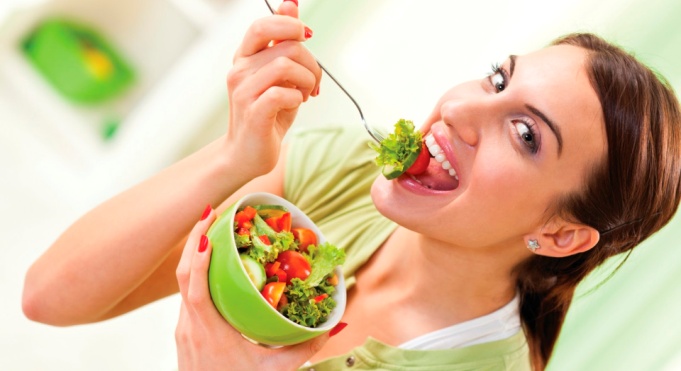 3. В ежедневном рационе необходимы молоко и молочные продукты с низким  содержанием жира и соли (кефир, сыр, йогурт).4. Заменить мясо и мясные продукты с высоким содержанием  жира на бобовые, рыбу, птицу, яйца или постные сорта мяса.5.Ограничить потребление сахара: сладостей, кондитерских изделий.6. Общее потребление соли, с учётом соли, содержащейся в хлебе, консервированных и других продуктах, не должно превышать одной чайной  ложки в день (рекомендуется использовать йодированную соль). 7. Приготовление пищи на пару, варка, запекание или обработка в микроволновой печи уменьшает количество жира в готовых блюдах. Следует избегать многократного разогрева пищи, так как в ней  разрушается часть витаминов и других важных веществ и образуются  токсичные компоненты, провоцирующие заболевания кишечника и печени. В процессе приготовления не следует переваривать и пережаривать пищу (лучше, если овощи будут вариться или тушиться 5-10 мин). 8. Чтобы поддержать массу тела в рекомендуемых пределах, необходима ежедневная умеренная физическая нагрузка (30 мин в день). 																							